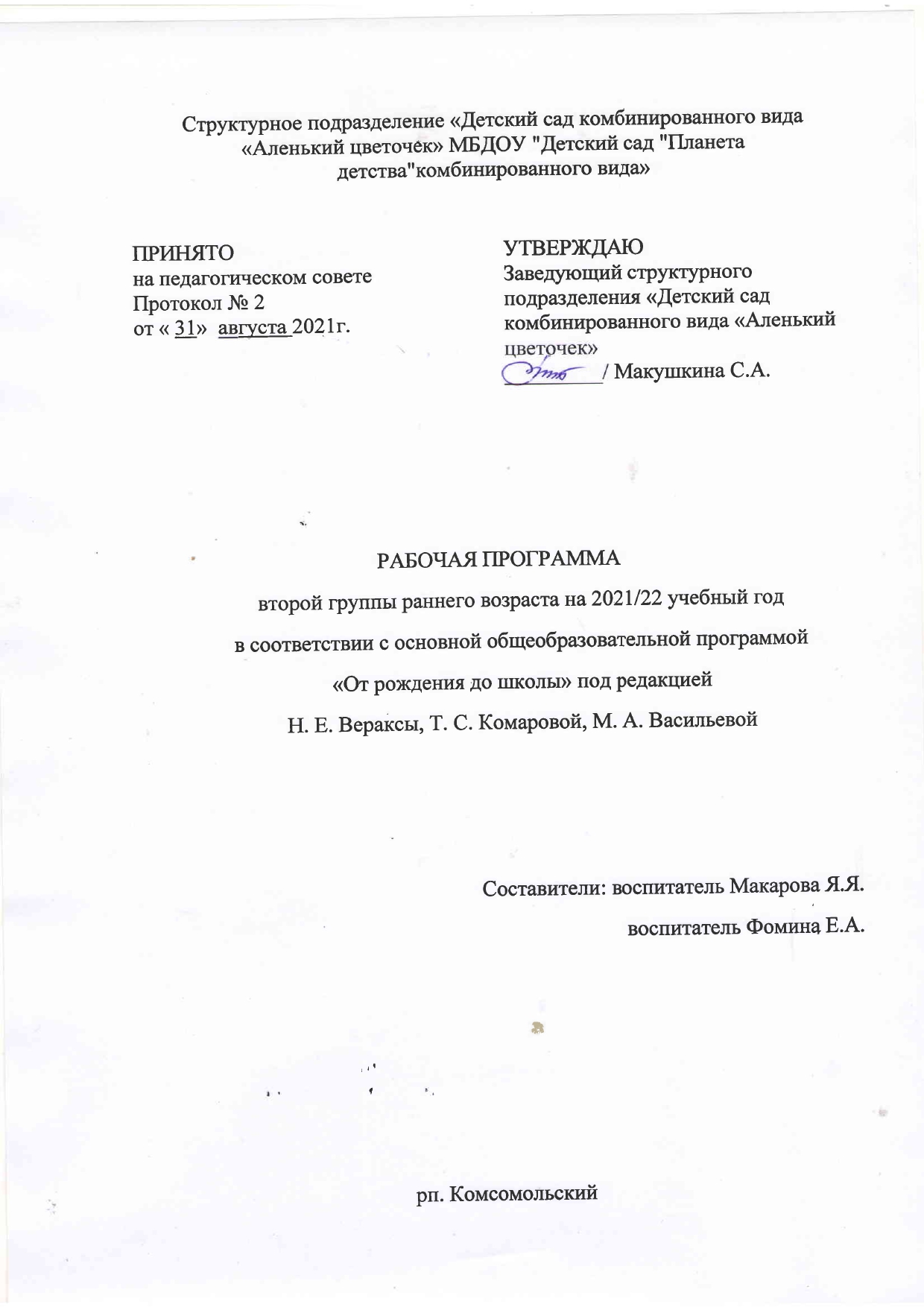 I Целевой раздел Программы1. Пояснительная запискаРабочая программа второй группы раннего возраста группы №8 (Далее - Программа) разработана в соответствии с основной общеобразовательной программой Структурного подразделения "Детский сад комбинированного вида "Аленький цветочек" МБДОУ «Детский сад "Планета детства» комбинированного вида», в соответствии с введением в действие Федерального государственного образовательного стандарта и определяет содержание и организацию образовательного процесса, выстроенного на основе сочетания примерной основной общеобразовательной программы дошкольного образования«От рождения до школы" под редакцией Н.Е. Вераксы, Т.С.Комаровой, М.А. Васильевой (2015г.). Программа включает позиции гуманно-личностного отношения к ребенку и направлена на его всестороннее развитие, формирование духовных и общечеловеческих ценностей, а также способностей и компетенций.  В ней комплексно представлены все основные содержательные линии воспитания и образования ребенка от 2 до 3 лет.    Программа:соответствует принципу развивающего образования, целью которого является развитие ребенка;сочетает принципы научной обоснованности и практической применимости;соответствует критериям полноты, необходимости и достаточности;обеспечивает единство воспитательных, развивающих и обучающих целей и задач процесса образования детей дошкольного возраста, в ходе реализации которых формируются такие знания, умения и навыки, которые имеют непосредственное отношение к развитию дошкольников;строится с учетом принципа интеграции образовательных областей в соответствии с возрастными возможностями и особенностями детей, спецификой и возможностями образовательных областей;основывается на комплексно-тематическом принципе построения образовательного процесса;предусматривает решение программных образовательных задач в совместной деятельности взрослого и детей и самостоятельной деятельности дошкольников не только в рамках непосредственно образовательной деятельности, но и при проведении режимных моментов в соответствии со спецификой дошкольного образования;предполагает построение образовательного процесса на адекватных возрасту формах работы с детьми. Основной формой работы с дошкольниками и ведущим видом их деятельности является игра.    Содержание психолого-педагогической работыпо освоению детьми образовательных областей "социально-коммуникативное развитие", "познавательное развитие", "речевое развитие", "физическое развитие", "художественно-эстетическое развитие", ориентировано на разностороннее развитие детей с учетом их возрастных и индивидуальных особенностей по основным направлениям — физическому, социально-личностному, познавательно-речевому и художественно-эстетическому.  Воспитательно-образовательный процесс может быть условно подразделен на:образовательную деятельность, осуществляемую в процессе организации различных видов детской деятельности (игровой, коммуникативной, трудовой, познавательно-исследовательской, продуктивной, музыкально-художественной, чтения) (далее по тексту — «организованная образовательная деятельность»);образовательную деятельность, осуществляемую в ходе режимных моментов;самостоятельную деятельность детей;взаимодействие с семьями детей по реализации программы.1.1 Введение            Программа характеризует целостную модель воспитания, обучения и развития детей от 2-3лет, выступает в качестве инструмента реализации целей образования в интересах развития личности ребенка, семьи, общества и государства и обеспечивает единое образовательное пространство образовательного учреждения, социума и родителей. Основывается на принципах гуманистической педагогики и руководствуется положениями основной общеобразовательной программой детского сада «От рождения до школы» под редакцией Н.Е. Веракса.  Т.С. Комаровой, М.А. Васильевой в соответствии с ФГОС.   Определена главная цель – обеспечение всестороннего развития ребенка в дошкольный период: интеллектуального, физического, эмоционально -  нравственного, волевого, социально-личностного, через соответствующую его возрастным особенностям развивающую среду, формирование личности, владеющей навыками  безопасного поведения.  Создание благоприятных условий для полноценного здорового    проживания ребенком дошкольного детства.1.2 Цели и задачи реализации Программы дошкольного образования      Цель Программы — создание благоприятных условий для полноценного проживания ребенком дошкольного детства, формирование основ базовой культуры личности, всестороннее развитие психических и физических качеств в соответствии с возрастными и индивидуальными особенностями, подготовка к жизни в современном обществе, обучению в школе, обеспечение безопасности жизнедеятельности дошкольника. Особое внимание в Программе уделяется развитию личности ребенка, сохранению и укреплению здоровья детей, а также воспитанию у дошкольников таких качеств, как: патриотизм; активная жизненная позиция; творческий подход в решении различных жизненных ситуаций; уважение к традиционным ценностям.Эти цели реализуются в процессе разнообразных видов детской деятельности: игровой, коммуникативной, трудовой, познавательно-исследовательской, продуктивной, музыкально-художественной, чтения.Основные задачи Программы:● охрана и укрепление физического и психического здоровья детей, в том числе их эмоционального благополучия;● обеспечение равных возможностей полноценного развития каждого ребёнка в период дошкольного детства независимо от места проживания, пола, нации, языка, социального статуса, психофизиологических особенностей (в том числе ограниченных возможностей здоровья);● обеспечение преемственности основных образовательных программ дошкольного и начального общего образования;● создание благоприятных условий развития детей в соответствии с их возрастными и индивидуальными особенностями и склонностями развития способностей и творческого потенциала каждого ребёнка как субъекта отношений с самим собой, другими детьми, взрослыми и миром;● объединение обучения и воспитания в целостный образовательный процесс на основе духовно-нравственных и социокультурных ценностей, принятых в обществе правил и норм поведения в интересах человека, семьи, общества;● формирование общей культуры личности воспитанников, развитие их социальных, нравственных, эстетических, интеллектуальных, физических качеств, инициативности, самостоятельности и ответственности ребёнка, формирования предпосылок учебной деятельности;● обеспечение вариативности и разнообразия содержания образовательных программ и организационных форм уровня дошкольного образования, возможности формирования образовательных программ различной направленности с учётом образовательных потребностей и способностей воспитанников;● формирование социокультурной среды, соответствующей возрастным, индивидуальным, психологическим и физиологическим особенностям детей;● обеспечение психолого-педагогической поддержки семьи и повышения компетентности родителей в вопросах развития и образования, охраны и укрепления здоровья детей;● определение направлений для систематического межведомственного взаимодействия, а также взаимодействия педагогических и общественных объединений (в том числе сетевого).1.3 Принципы и подходы к реализации ПрограммыНастоящая Программа:• соответствует принципу развивающего образования, целью которого является развитие ребенка;• сочетает принципы научной обоснованности и практической применимости (содержание Программы соответствует основным положениям возрастной психологии и дошкольной педагогики;• соответствует критериям полноты, необходимости и достаточности (позволяя решать поставленные цели и задачи при использовании разумного «минимума» материала);• обеспечивает единство воспитательных, развивающих и обучающих целей и задач процесса образования детей дошкольного возраста, в ходе реализации которых формируются такие качества, которые являются ключевыми в развитии дошкольников;• строится с учетом принципа интеграции образовательных областей в соответствии с возрастными возможностями и особенностями детей, спецификой и возможностями образовательных областей;• основывается на комплексно-тематическом принципе построения образовательного процесса;• предусматривает решение программных образовательных задач в совместной деятельности взрослого и детей и самостоятельной деятельности дошкольников не только в рамках непосредственно образовательной деятельности, но и при проведении режимных моментов в соответствии со спецификой дошкольного образования;• предполагает построение образовательного процесса на адекватных возрасту формах работы с детьми. Основной формой работы с дошкольниками и ведущим видом их деятельности является игра;• допускает варьирование образовательного процесса в зависимости от региональных особенностей;• строится с учетом соблюдения преемственности между всеми возрастными дошкольными группами и между детским садом и начальной школой.1.4 Характеристика особенностей развития детей 2-3 летНа третьем году жизни продолжает развиваться предметная деятельность, ситуативно-деловое общение ребенка и взрослого; совершенствуется восприятие, речь, начальные формы произвольного поведения, игры, наглядно – действенное мышление.Развиваются соотносительные и орудийные действия. Умение выполнять орудийные действия развивает произвольность, преобразуя натуральные формы активности в культурные на основе предлагаемой взрослым модели, которая выступает в качестве не только объекта для подражания, но и образца, регулирующего собственную активность ребенка.В ходе совместной со взрослыми предметной деятельности продолжает развиваться понимание речи. Дети продолжают осваивать названия окружающих предметов, учатся выполнять простые словесные просьбы взрослых в пределах видимой наглядной ситуации.Совершенствуется регуляция поведения в результате обращения взрослых к ребенку, который начинает понимать не только инструкцию, но и рассказ взрослых.Интенсивно развивается активная речь детей. К трем годам они осваивают основные грамматические структуры, пытаются строить простые предложения, в разговоре со взрослыми используют практически все части речи. Активный словарь достигает примерно 1000-1500 слов.К концу третьего года речь становится средством общения ребенка со сверстниками. В этом возрасте у детей формируются новые виды деятельности: игра, рисование, конструирование.Игра носит процессуальный характер, главное в ней – действия, которые совершаются с игровыми предметами, приближенными к реальности. В середине третьего года жизни появляются действия с предметами – заместителями.Появление собственно изобразительной деятельности обусловлено тем, что ребенок уже способен сформулировать намерение изобразить какой – либо предмет. Типичным является изображение человека в виде «головонога» - окружности и отходящих от нее линий.Совершенствуются зрительные и слуховые ориентировки, что позволяет детям безошибочно выполнять ряд заданий: осуществлять выбор из 2-3 предметов по форме, величине и цвету; различать мелодии; петь.Совершенствуется слуховое восприятие, прежде всего фонематический слух. К трем годам жизни дети воспринимают все звуки родного языка, но произносят их с большими искажениями.Основной формой мышления становится наглядно–действенное. Его особенность заключается в том, что возникающие в жизни ребенка проблемные ситуации разрешаются путем реального действия с предметами.Для детей этого возраста характерна неосознанность мотивов, импульсивность и зависимость чувств и желаний от ситуации. Дети легко заражаются эмоциональным состоянием сверстников. Однако в этот период начинает складываться и произвольность поведения. Она обусловлена развитием орудийных действий и речи. У детей появляются чувства гордости и стыда, начинают формироваться элементы самосознания, связанные с идентификацией с именем и полом. Ранний возраст завершается кризисом трех лет. Ребенок осознает себя как отдельного человека, отличного от взрослого.У него формируется образ Я. Кризис часто сопровождается рядом отрицательных проявлений: негативизмом, упрямством, нарушением общения совзрослыми и др. Кризис может продолжаться от нескольких месяцев до двух лет.Содержание психолого-педагогической работы ориентировано на разностороннее развитие дошкольников с учетом их возрастных и индивидуальных особенностей по основным направлениям развития и образования детей: социально-коммуникативное развитие, познавательное развитие, речевое развитие, художественно-эстетическое развитие, физическое развитие.1.5 Планируемые результаты освоения ПрограммыСоциально – коммуникативное развитие:присвоение норм и ценностей, принятых в обществе, включая моральные и нравственные ценности;развитие общения и взаимодействия ребёнка со взрослыми и сверстниками;становление самостоятельности, целенаправленности и саморегуляции собственных действий;развитие социального и эмоционального интеллекта, эмоциональной отзывчивости, сопереживания;формирование готовности к совместной деятельности;формирование уважительного отношения и чувства принадлежности к своей семье и сообществу детей и взрослых в организации;формирование позитивных установок к различным видам труда и творчества;формирование основ безопасности в быту, социуме, природе.Познавательное развитие:развитие интересов детей, любознательности и познавательной мотивации;формирование познавательных действий, становление сознания;развитие воображения и творческой активности;формирование первичных представлений о себе, других людях, объектах окружающего мира, их свойствах и отношениях (форме, цвете, размере, материале, звучании, ритме, тепе, количестве, числе, части и целом, пространстве и времени, движении и покое, причинах и следствиях и др.); формирование первичных представлений о малой родине и Отечестве, представлений о социокультурных ценностях нашего народа, об отечественных традициях и праздниках, о планете Земля как общем доме людей, об особенностях природы, многообразии стран и народов мира.Речевое развитие:владение речью как средством общения;обогащение активного словаря;развитие связной, грамматически правильной диалогической и монологической речи;развитие речевого творчества;развитие звуковой и интонационной культуры речи, фонематического слуха;знакомство с книжной культурой, детской литературой, понимание на слух текстов различных жанров детской литературы;формирование звуковой аналитика – синтетической активности как предпосылки обучения грамоте.Художественно - эстетическое развитие:развитие предпосылок ценностно – смыслового восприятия и понимания произведений искусства (словесного, музыкального, изобразительного), мира природы;становление эстетического отношения к окружающему миру;формирование элементарных представлений о видах искусства;восприятие музыки, художественной литературы, фольклора;стимулирование сопереживания персонажам художественных произведений;реализация самостоятельной творческой деятельности детей (изобразительной, конструктивно-модельной, музыкальной и др.).Физическое развитие:развитие физических качеств;правильное формирование опорно - двигательной системы организма, развитие равновесия, координации движений, крупной и мелкой моторики;правильное выполнение основных движений;формирование начальных представлений о некоторых видах спорта;овладение подвижными играми с правилами;становление целенаправленности и саморегуляции в двигательной сфере;овладение элементарными нормами и правилами здорового образа жизни.II Содержательный раздел Программы2. Направления развития ребенка по образовательным областям.Содержание Рабочей программы обеспечивает развитие личности, мотивации и способностей детей в различных видах деятельности и охватывает следующие структурные единицы, представляющие определенные направления развития и образования детей (далее - образовательные области): - социально-коммуникативное развитие; - познавательное развитие; - речевое развитие; - художественно-эстетическое развитие; - физическое развитие2.1 Образовательная область «Социально - коммуникативное развитие»    «Социально-коммуникативное развитие направлено на усвоение норм и ценностей, принятых в обществе, включая моральные и нравственные ценности; развитие общения и взаимодействия ребенка со взрослыми и сверстниками; становление самостоятельности, целенаправленности и саморегуляции собственных действий; развитие социального и эмоционального интеллекта, эмоциональной отзывчивости, сопереживания, формирование готовности к совместной деятельности со сверстниками, формирование уважительного отношения и чувства принадлежности к своей семье и к сообществу детей и взрослых в организации; формирование позитивных установок к различным видам труда и творчества; формирование основ безопасного поведения в быту, социуме, природе».Основные цели и задачи для второй группы раннего возраста:Социализация, развитие общения, нравственное воспитание.Формировать у детей опыт поведения в среде сверстников, воспитывать чувство симпатии к ним. Способствовать накоплению опыта доброжелательных взаимоотношений со сверстниками, воспитывать эмоциональную отзывчивость (обращать внимание детей на ребенка, проявившего заботу о товарище, поощрять умение пожалеть, посочувствовать).Воспитывать отрицательное отношение к грубости, жадности; развивать умение играть не ссорясь, помогать друг другу и вместе радоваться успехам, красивым игрушкам и т. п.Воспитывать элементарные навыки вежливого обращения: здороваться, прощаться, обращаться с просьбой спокойно, употребляя слова «спасибо» и «пожалуйста». Формировать умение спокойно вести себя в помещении и на улице: не шуметь, не бегать, выполнять просьбу взрослого.Воспитывать внимательное отношение и любовь к родителям и близким людям. Приучать детей не перебивать говорящего взрослого, формировать умение подождать, если взрослый занят.Ребенок в семье и сообществе, патриотическое воспитание.Образ Я. Формировать у детей элементарные представления о себе, об изменении своего социального статуса (взрослении) в связи с началом посещения детского сада; закреплять умение называть свое имя.Формировать у каждого ребенка уверенность в том, что его, как и всех детей, любят, о нем заботятся; проявлять уважительное отношение к интересам ребенка, его нуждам, желаниям, возможностям.Семья. Воспитывать внимательное отношение к родителям, близким людям. Поощрять умение называть имена членов своей семьи.Детский сад. Развивать представления о положительных сторонах детского сада, его общности с домом (тепло, уют, любовь и др.) и отличиях от домашней обстановки (больше друзей, игрушек, самостоятельности и т. д.).Обращать внимание детей на то, в какой чистой, светлой комнате они играют, как много в ней ярких, красивых игрушек, как аккуратно заправлены кроватки. На прогулке обращать внимание детей на красивые растения, оборудование участка, удобное для игр и отдыха.Развивать умение ориентироваться в помещении группы, на участке.Родная страна. Расширять представления о родном крае.Продолжать знакомить с достопримечательностями региона, в котором живут дети.На основе расширения знаний об окружающем воспитывать патриотические и интернациональные чувства, любовь к Родине.Углублять и уточнять представления о Родине — России.Поощрять интерес детей к событиям, происходящим в стране, воспитывать чувство гордости за ее достижения.Закреплять знания о флаге, гербе и гимне России.Развивать представления о том, что Российская Федерация (Россия) — огромная, многонациональная страна.Воспитывать уважение к людям разных национальностей и их обычаям.Расширять представления о Москве — главном городе, столице России.Расширять знания о государственных праздниках.Углублять знания о Российской армии.Воспитывать уважение к защитникам Отечества, к памяти павших бойцов.Самообслуживание, самостоятельность, трудовое воспитание.Воспитание культурно-гигиенических навыков. Формировать привычку (сначала под контролем взрослого, а затем самостоятельно) мыть руки по мере загрязнения и перед едой, насухо вытирать лицо и руки личным полотенцем.Учить с помощью взрослого приводить себя в порядок; пользоваться индивидуальными предметами (носовым платком, салфеткой, полотенцем, расческой, горшком).Формировать умение во время еды правильно держать ложку.Самообслуживание. Учить детей одеваться и раздеваться в определенном порядке; при небольшой помощи взрослого снимать одежду, обувь (расстегивать пуговицы спереди, застежки на липучках); в определенном порядке аккуратно складывать снятую одежду. Приучать к опрятности.Общественно-полезный труд. Привлекать детей к выполнению простейших трудовых действий: совместно с взрослым и под его контролем расставлять хлебницы (без хлеба), салфетницы, раскладывать ложки и пр.Приучать поддерживать порядок в игровой комнате, по окончании игр расставлять игровой материал по местам.Уважение к труду взрослых. Поощрять интерес детей к деятельности взрослых. Обращать внимание на то, что и как делает взрослый (как ухаживает за растениями (поливает) и животными (кормит); как дворник подметает двор, убирает снег; как столяр чинит беседку и т.д.), зачем он выполняет те или иные действия. Учить узнавать и называть некоторые трудовые действия (помощник воспитателя моет посуду, приносит еду, меняет полотенца).Формирование основ безопасности.Безопасное поведение в природе. Безопасное поведение в природе. Знакомить с элементарными правилами безопасного поведения в природе (не подходить к незнакомым животным, не гладить их, не дразнить; не рвать и не брать в рот растения и пр.).Безопасность на дорогах. Формировать первичные представления о машинах, улице, дороге.Знакомить с некоторыми видами транспортных средств.Безопасность собственной жизнедеятельности. Знакомить с предметным миром и правилами безопасного обращения с предметами.Знакомить с понятиями «можно — нельзя», «опасно».Формировать представления о правилах безопасного поведения в играх с песком и водой (воду не пить, песком не бросаться и т. д.).2.2 Образовательная область «Познавательное развитие»Познавательное развитие предполагает развитие интересов детей, любознательности и познавательной мотивации; формирование познавательных действий, становление сознания; развитие воображения и творческой активности; формирование первичных представлений о себе, других людях, объектах окружающего мира, о свойствах и отношениях объектов окружающего мира (форме, цвете, размере, материале, звучании, ритме, темпе, количестве, числе, части и целом, пространстве и времени, движении и покое, причинах и следствиях и др.), о малой родине и Отечестве, представлений о социокультурных ценностях нашего народа, об отечественных традициях и праздниках, о планете Земля как общем доме людей, об особенностях ее природы, многообразии стран и народов мира».Основные цели и задачи для второй группы раннего возраста:Формирование элементарных математических представленийКоличество.   Развивать умение видеть общий признак предметов группы (все мячи — круглые, эти — все красные, эти — все большие и т. д.).
Учить составлять группы из однородных предметов и выделять из них
отдельные предметы; различать понятия «много», «один», «по одному»,
«ни одного»; находить один и несколько одинаковых предметов в окружающей обстановке; понимать вопрос «Сколько?»; при ответе пользоваться словами «много», «один»,«ни»,«одного».
Сравнивать две равные (неравные) группы предметов на основе взаимного сопоставления элементов (предметов). Познакомить с приемами
последовательного наложения и приложения предметов одной группы
к предметам другой; учить понимать вопросы: «Поровну ли?», «Чего
больше (меньше)?»; отвечать на вопросы, пользуясь предложениями
типа: «Я на каждый кружок положил грибок. Кружков больше, а грибов
меньше» или «Кружков столько же, сколько грибов».
Учить устанавливать равенство между неравными по количеству
группами предметов путем добавления одного предмета или предметов
к меньшей по количеству группе или убавления одного предмета из большей группы.
Величина.    Сравнивать предметы контрастных и одинаковых размеров; при сравнении предметов соизмерять один предмет с другим
по заданному признаку величины (длине, ширине, высоте, величине
в целом), пользуясь приемами наложения и приложения; обозначать
результат сравнения словами (длинный — короткий, одинаковые (равные) по длине, широкий — узкий, одинаковые (равные) по ширине, высокий — низкий, одинаковые (равные) по высоте, большой — маленький,
одинаковые (равные) по величине).Форма.   Познакомить детей с геометрическими фигурами: кругом, квадратом, треугольником. Учить обследовать форму этих фигур, используя зрение и осязание.Ориентировка в пространстве. Развивать умение ориентироваться в расположении частей своего тела и в соответствии с ними различать
пространственные направления от себя: вверху — внизу, впереди — сзади
(позади), справа — слева. Различать правую и левую руки.Развитие познавательно- исследовательской деятельностиПервичные представления об объектах окружающего мира.Формировать умение сосредоточивать внимание на предметах и явлениях предметно-пространственной развивающей среды; устанавливать простейшие связи между предметами и явлениями, делать простейшие обобщения. Учить определять цвет, величину, форму, вес (легкий, тяжелый) предметов; расположение их по отношению к ребенку (далеко, близко, высоко). Знакомить с материалами (дерево, бумага, ткань, глина), их свойствами (прочность, твердость, мягкость). Поощрять исследовательский интерес, проводить простейшие наблюдения. Учить способам обследования предметов, включая простейшие опыты (тонет — не тонет, рвется — не рвется). Учить группировать и классифицировать знакомые предметы (обувь — одежда; посуда чайная,столовая, кухонная).Сенсорное развитиеОбогащать чувственный опыт детей, развивать умение фиксировать его в речи. Совершенствовать восприятие (активно включая все органы чувств). Развивать образные представления (используя при характеристике предметов эпитеты и сравнения).Создавать условия для ознакомления детей с цветом, формой, величиной, осязаемыми свойствами предметов (теплый, холодный, твердый, мягкий, пушистый и т. п.); развивать умение воспринимать звучание различных музыкальных инструментов, родной речи. Закреплять умение выделять цвет, форму, величину как особые свойства предметов; группировать однородные предметы по нескольким сенсорным признакам: величине, форме, цвету.Совершенствовать навыки установления тождества и различия предметов по их свойствам: величине, форме, цвету. Подсказывать детям название форм (круглая, треугольная, прямо-угольная и квадратная).Дидактические игры. Подбирать предметы по цвету и величине (большие, средние и маленькие; 2–3 цветов), собирать пирамидку из уменьшающихся по размеру колец, чередуя в определенной последовательности 2–3 цвета; собирать картинку из 4–6 частей.В совместных дидактических играх учить детей выполнять постепенно усложняющиеся правила.Приобщение к социокультурным ценностямПродолжать знакомить детей с предметами ближайшего окружения, их назначением.Знакомить с театром через мини-спектакли и представления, а также через игры-драматизации по произведениям детской литературы. Знакомить с ближайшим окружением (основными объектами городской/поселковой инфраструктуры): дом, улица, магазин, поликлиника, парикмахерская.Рассказывать детям о понятных им профессиях (воспитатель, помощник воспитателя, музыкальный руководитель, врач, продавец, повар, шофер, строитель), расширять и обогащать представления о трудовых действиях, результатах труда.Ознакомление  с миром природыРасширять представления детей о растениях и животных. Продолжать знакомить с домашними животными и их детенышами, особенностями их поведения и питания. Знакомить детей с обитателями уголка природы: аквариумными рыбками и декоративными птицами (волнистыми попугайчиками, канарейками и др.). Расширять представления о диких животных (медведь, лиса, белка, еж и др.). Учить узнавать лягушку. Учить наблюдать за птицами, прилетающими на участок (ворона, голубь, синица, воробей, снегирь и др.), подкармливать их зимой. Расширять представления детей о насекомых (бабочка, майский жук, божья коровка, стрекоза и др.).Учить отличать и называть по внешнему виду: овощи (огурец, помидор, морковь, репа и др.), фрукты (яблоко, груша, персики и др.), ягоды (малина, смородина и др.). Знакомить с некоторыми растениями данной местности: с деревьями, цветущими травянистыми растениями (одуванчик, мать-и-мачеха и др.). Знакомить с комнатными растениями (фикус, герань и др.). Дать представления о том, что для роста растений нужны земля, вода и воздух.Знакомить с характерными особенностями следующих друг за другом времен года и теми изменениями, которые происходят в связи с этим в жизни и деятельности взрослых и детей.Дать представления о свойствах воды (льется, переливается, нагревается, охлаждается), песка (сухой — рассыпается, влажный — лепится), снега (холодный, белый, от тепла — тает).Учить отражать полученные впечатления в речи и продуктивных видах деятельности.Формировать умение понимать простейшие взаимосвязи в природе (если растение не полить, оно может засохнуть и т. п.). Знакомить с правилами поведения в природе (не рвать без надобнос-ти растения, не ломать ветки деревьев, не трогать животных и др.).Сезонные наблюденияОсень. Учить замечать изменения в природе: становится холоднее, идут дожди, люди надевают теплые вещи, листья начинают изменять окраску и опадать, птицы улетают в теплые края.Расширять представления о том, что осенью собирают урожай овощей и фруктов. Учить различать по внешнему виду, вкусу, форме наиболее распространенные овощи и фрукты и называть их.Зима. Расширять представления о характерных особенностях зимней природы (холодно, идет снег; люди надевают зимнюю одежду). Организовывать наблюдения за птицами, прилетающими на участок, подкармливать их. Учить замечать красоту зимней природы: деревья в снежном уборе, пушистый снег, прозрачные льдинки и т.д.; участвовать в катании с горки на санках, лепке поделок из снега, украшении снежных построек.Весна. Продолжать знакомить с характерными особенностями весенней природы: ярче светит солнце, снег начинает таять, становится рыхлым, выросла трава, распустились листья на деревьях, появляются бабочки и майские жуки. Расширять представления детей о простейших связях в природе: стало пригревать солнышко — потеплело — появилась травка, запели птицы,люди заменили теплую одежду на облегченную. Показать, как сажают крупные семена цветочных растений и овощей на грядки.Лето. Расширять представления о летних изменениях в природе: жарко, яркое солнце, цветут растения, люди купаются, летают бабочки, появляются птенцы в гнездах. Дать элементарные знания о садовых и огородных растениях. Закреплять знания о том, что летом созревают многие фрукты, овощи и ягоды.2.3 Образовательная область «Речевое развитие»«Речевое развитие включает владение речью как средством общения и культуры; обогащение активного словаря; развитие связной, грамматически правильной диалогической и монологической речи; развитие речевого творчества; развитие звуковой и интонационной культуры речи, фонематического слуха; знакомство с книжной культурой, детской литературой, понимание на слух текстов различных жанров детской литературы; формирование звуковой аналитико-синтетической активности как предпосылки обучения грамоте».Основные цели и задачи для второй группы раннего возраста:Развитие речи.Развивающая речевая среда. Способствовать развитию речи как средства общения. Давать детям разнообразные поручения, которые дадут им возможность общаться со сверстниками и взрослыми («Загляни в раздевалку и расскажи мне, кто пришел», «Узнай у тети Оли и расскажи мне...», «Предупреди Митю... Что ты сказал Мите? И что он тебе ответил?»). Добиваться того, чтобы к концу третьего года жизни речь стала полноценным средством общения детей друг с другом.Предлагать для самостоятельного рассматривания картинки, книги, игрушки в качестве наглядного материала для общения детей друг с другом и воспитателем. Рассказывать детям об этих предметах, а также об интересных событиях (например, о повадках и хитростях домашних животных); показывать на картинках состояние людей и животных (радуется, грустит и т. д.).Формирование словаря. На основе расширения ориентировки детей в ближайшем окружении развивать понимание речи и активизировать словарь.Учить понимать речь взрослых без наглядного сопровождения. Развивать умение детей по словесному указанию педагога находить предметы по названию, цвету, размеру («Принеси Машеньке вазочку для варенья», «Возьми красный карандаш», «Спой песенку маленькому медвежонку»); называть их местоположение («Грибок на верхней полочке, высоко», «Стоят рядом»); имитировать действия людей и движения животных («Покажи, как поливают из леечки», «Походи, как медвежонок»).Обогащать словарь детей:существительными, обозначающими названия игрушек, предметов личной гигиены (полотенце, зубная щетка, расческа, носовой платок), одежды, обуви, посуды, мебели, спальных принадлежностей (одеяло, подушка, простыня, пижама), транспортных средств (автомашина, автобус), овощей, фруктов, домашних животных и их детенышей;глаголами, обозначающими трудовые действия (стирать, лечить, поливать), действия, противоположные по значению (открывать — закрывать, снимать — надевать, брать — класть), действия, характеризующие взаимоотношения людей (помочь, пожалеть, подарить, обнять), их эмоциональное состояние (плакать, смеяться, радоваться, обижаться);прилагательными, обозначающими цвет, величину, вкус, температуру предметов (красный, синий, сладкий, кислый, большой, маленький, холодный, горячий);наречиями (близко, далеко, высоко, быстро, темно, тихо, холодно, жарко, скользко).Способствовать употреблению усвоенных слов в самостоятельной речи детей.Звуковая культура речи. Упражнять детей в отчетливом произнесении изолированных гласных и согласных звуков (кроме свистящих, шипящих и сонорных), в правильном воспроизведении звукоподражаний, слов и несложных фраз (из 2-4 слов).Способствовать развитию артикуляционного и голосового аппарата, речевого дыхания, слухового внимания.Формировать умение пользоваться (по подражанию) высотой и силой голоса («Киска, брысь!», «Кто пришел?», «Кто стучит?»).Грамматический строй речи. Учить согласовывать существительные и местоимения с глаголами, употреблять глаголы в будущем и прошедшем времени, изменять их по лицам, использовать в речи предлоги (в, на, у, за, под).Упражнять в употреблении некоторых вопросительных слов (кто, что, где) и несложных фраз, состоящих из 2-4 слов («Кисонька-мурысенька, куда пошла?»).Связная речь. Помогать детям отвечать на простейшие («Что?», «Кто?», «Что делает?») и более сложные вопросы («Во что одет?», «Что везет?», «Кому?», «Какой?», «Где?», «Когда?», «Куда?»).Поощрять попытки детей старше 2 лет 6 месяцев по собственной инициативе или по просьбе воспитателя рассказывать об изображенном на картинке, о новой игрушке (обновке), о событии из личного опыта.Во время игр-инсценировок учить детей повторять несложные фразы. Помогать детям старше 2 лет 6 месяцев драматизировать отрывки из хорошо знакомых сказок.Учить слушать небольшие рассказы без наглядного сопровождения.2.4 Образовательная область «Художественно-эстетическое развитие»   «Художественно-эстетическое развитие предполагает развитие предпосылок ценностно-смыслового восприятия и понимания произведенийискусства (словесного, музыкального, изобразительного), мира природы; становление эстетического отношения к окружающему миру; формирование элементарных представлений о видах искусства; восприятие музыки, художественной литературы, фольклора; стимулирование сопереживания персонажам художественных произведений; реализацию самостоятельной творческой деятельности детей (изобразительной, конструктивно-модельной, музыкальной и др.)».Основные цели и задачи для второй группы раннего возраста:Приобщение  к искусствуРазвивать эстетические чувства детей, художественное восприятие, содействовать возникновению положительного эмоционального отклика на литературные и музыкальные произведения, красоту окружающего мира, произведения народного и профессионального искусства (книжные иллюстрации, изделия народных промыслов, предметы быта, одежда).Подводить детей к восприятию произведений искусства. Знакомить с элементарными средствами выразительности в разных видах искусства (цвет, звук, форма, движение, жесты), подводить к различению видов искусства через художественный образ. Готовить детей к посещению кукольного театра, выставки детских работ и т. д.Изобразительная деятельностьРазвивать эстетическое восприятие; обращать внимание детей на красоту окружающих предметов (игрушки), объектов природы (растения, животные), вызывать чувство радости.Формировать интерес к занятиям изобразительной деятельностью. Учить в рисовании, лепке, аппликации изображать простые предметы и явления, передавая их образную выразительность.Включать в процесс обследования предмета движения обеих рук по предмету, охватывание его руками. Вызывать положительный эмоциональный отклик на красоту природы, произведения искусства (книжные иллюстрации, изделия народных промыслов, предметы быта, одежда).Учить создавать как индивидуальные, так и коллективные композиции в рисунках, лепке, аппликации.РисованиеПредлагать детям передавать в рисунках красоту окружающих предметов и природы (голубое небо с белыми облаками; кружащиеся на ветру и падающие на землю разноцветные листья; снежинки и т. п.). Продолжать учить правильно держать карандаш, фломастер, кисть,не напрягая мышц и не сжимая сильно пальцы; добиваться свободного движения руки с карандашом и кистью во время рисования. Учить набирать краску на кисть: аккуратно обмакивать ее всем ворсом в баночку с краской, снимать лишнюю краску о край баночки легким прикосновением ворса, хорошо промывать кисть, прежде чем набрать краску другого цвета. Приучать осушать промытую кисть о мягкую тряпочку или бумажную салфетку. Закреплять знание названий цветов (красный, синий, зеленый, желтый, белый, черный), познакомить с оттенками (розовый, голубой, серый). Обращать внимание детей на подбор цвета, соответствующего изображаемому предмету. Приобщать детей к декоративной деятельности: учить украшать дымковскими узорами силуэты игрушек, вырезанных воспитателем (птичка, козлик, конь и др.), и разных предметов (блюдечко, рукавички). Учить ритмичному нанесению линий, штрихов, пятен, мазков (опадают с деревьев листочки, идет дождь, «снег, снег кружится, белая вся улица», «дождик, дождик, кап, кап, кап...»). Учить изображать простые предметы, рисовать прямые линии (короткие, длинные) в разных направлениях, перекрещивать их (полоски, ленточки, дорожки, заборчик, клетчатый платочек и др.). Подводить детей к изображению предметов разной формы (округлая, прямоугольная) и предметов, состоящих из комбинаций разных форм и линий (неваляшка, снеговик, цыпленок, тележка, вагончик и др.). Формировать умение создавать несложные сюжетные композиции, повторяя изображение одного предмета (елочки на нашем участке, неваляшки гуляют) или изображая разнообразные предметы, насекомых и т. п. (в траве ползают жучки и червячки; колобок катится по дорожке и др.). Учить располагать изображения по всему листу.ЛепкаФормировать интерес к лепке. Закреплять представления о свойствах глины, пластилина, пластической массы и способах лепки. Учить раскатывать комочки прямыми и круговыми движениями, соединять концы получившейся палочки, сплющивать шар, сминая его ладонями обеих рук. Побуждать детей украшать вылепленные предметы, используя палочку с заточенным концом; учить создавать предметы, состоящие из 2–3 частей, соединяя их путем прижимания друг к другу. Закреплять умение аккуратно пользоваться глиной, класть комочки и вылепленные предметы на дощечку. Учить детей лепить несложные предметы, состоящие из нескольких частей (неваляшка, цыпленок, пирамидка и др.). Предлагать объединять вылепленные фигурки в коллективную композицию (неваляшки водят хоровод, яблоки лежат на тарелке и др.). Вызывать радость от восприятия результата общей работы.Конструктивно-модельная  деятельностьПодводить детей к простейшему анализу созданных построек. Совершенствовать конструктивные умения, учить различать, называть и использовать основные строительные детали (кубики, кирпичики, пластины, цилиндры, трехгранные призмы), сооружать новые постройки, используяполученные ранее умения (накладывание, приставление, прикладывание), использовать в постройках детали разного цвета. Вызывать чувство радости при удавшейся постройке.Учить располагать кирпичики, пластины вертикально (в ряд, по кругу, по периметру четырехугольника), ставить их плотно друг к другу, на определенном расстоянии (заборчик, ворота). Побуждать детей к созданию вариантов конструкций, добавляя другие детали (на столбики ворот ставить трехгранные призмы, рядом со столбами — кубики и др.). Изменять постройки двумя способами: заменяя одни детали другими или надстраивая их в высоту, длину (низкая и высокая башенка, короткий и длинный поезд). Развивать желание сооружать постройки по собственному замыслу. Продолжать учить детей обыгрывать постройки, объединять их по сюжету: дорожка и дома — улица; стол, стул, диван — мебель для кукол. Приучать детей после игры аккуратно складывать детали в коробки.Музыкально-художественная деятельностьВоспитывать у детей эмоциональную отзывчивость на музыку. Познакомить с тремя музыкальными жанрами: песней, танцем, маршем. Способствовать развитию музыкальной памяти. Формировать умение узнавать знакомые песни, пьесы; чувствовать характер музыки (веселый, бодрый, спокойный), эмоционально на нее реагировать.Слушание Учить слушать музыкальное произведение до конца, понимать характер музыки, узнавать и определять, сколько частей в произведении. Развивать способность различать звуки по высоте в пределах октавы — септимы, замечать изменение в силе звучания мелодии (громко, тихо). Совершенствовать умение различать звучание музыкальных игрушек, детских музыкальных инструментов (музыкальный молоточек, шарманка, погремушка, барабан, бубен, металлофон и др.).Пение Способствовать развитию певческих навыков: петь без напряжения в диапазоне ре (ми) — ля (си), в одном темпе со всеми, чисто и ясно произносить слова, передавать характер песни (весело, протяжно, ласково, напевно).Песенное творчествоУчить допевать мелодии колыбельных песен на слог «баю-баю» и веселых мелодий на слог «ля-ля». Формировать навыки сочинительства веселых и грустных мелодий по образцу.Музыкально-ритмические движения Учить двигаться в соответствии с двухчастной формой музыки и силой ее звучания (громко, тихо); реагировать на начало звучания музыки и ее окончание. Совершенствовать навыки основных движений (ходьба и бег). Учить маршировать вместе со всеми и индивидуально, бегать легко, в умеренном и быстром темпе под музыку.Улучшать качество исполнения танцевальных движений: притопывать попеременно двумя ногами и одной ногой. Развивать умение кружиться в парах, выполнять прямой галоп, двигаться под музыку ритмично и согласно темпу и характеру музыкального произведения, с предметами, игрушками и без них. Способствовать развитию навыков выразительной и эмоциональной передачи игровых и сказочных образов: идет медведь, крадется кошка, бегают мышата, скачет зайка, ходит петушок, клюют зернышки цыплята, летают птички и т. д.Развитие танцевально-игрового творчества Стимулировать самостоятельное выполнение танцевальных движений под плясовые мелодии. Учить более точно выполнять движения, передающие характер изображаемых животных.Игра на детских музыкальных инструментахЗнакомить детей с некоторыми детскими музыкальными инструментами: дудочкой, металлофоном, колокольчиком, бубном, погремушкой, барабаном, а также их звучанием. Учить дошкольников подыгрывать на детских ударных музыкальных инструментах.2.5. Образовательная область «Физическое развитие»«Физическое развитие включает приобретение опыта в следующих видах деятельности детей: двигательной, в том числе связанной с выполнением упражнений, направленных на развитие таких физических качеств, как координация и гибкость; способствующих правильному формированию опорно-двигательной системы организма, развитию равновесия, координации движения, крупной и мелкой моторики обеих рук, а также с правильным, не наносящим ущерба организму, выполнением основных движений (ходьба, бег, мягкие прыжки, повороты в обе стороны), формирование начальных представлений о некоторых видах спорта, овладение подвижными играми с правилами; становление целенаправленности и саморегуляции в двигательной сфере; становление ценностей здорового образа жизни, овладение его элементарными нормами и правилами (в питании, двигательном режиме, закаливании, при формировании полезных привычек и др.)».Основные цели и задачи для второй группы раннего возраста:Развивать умение различать и называть органы чувств (глаза, рот, нос, уши), дать представление об их роли в организме и о том, как их беречь и ухаживать за ними. Дать представление о полезной и вредной пище; об овощах и фруктах, молочных продуктах, полезных для здоровья человека. Формировать представление о том, что утренняя зарядка, игры, физические упражнения вызывают хорошее настроение; с помощью сна восстанавливаются силы.Познакомить детей с упражнениями, укрепляющими различные органы и системы организма. Дать представление о необходимости закаливания. Дать представление о ценности здоровья; формировать желание вести здоровый образ жизни. Формировать умение сообщать о своем самочувствии взрослым, осознавать необходимость лечения. Формировать потребность в соблюдении навыков гигиены и опрятности в повседневной жизни.Физическая   культураПродолжать развивать разнообразные виды движений. Учить детей ходить и бегать свободно, не шаркая ногами, не опуская головы, сохраняя перекрестную координацию движений рук и ног. Приучать действовать совместно. Учить строиться в колонну по одному, шеренгу, круг, находить свое место при построениях. Учить энергично отталкиваться двумя ногами и правильно приземляться в прыжках с высоты, на месте и с продвижением вперед; принимать правильное исходное положение в прыжках в длину и высоту с места; в метании мешочков с песком, мячей диаметром 15–20 см. Закреплять умение энергично отталкивать мячи при катании, бросании. Продолжать учить ловить мяч двумя руками одновременно. Обучать хвату за перекладину во время лазанья. Закреплять умение ползать. Учить сохранять правильную осанку в положениях сидя, стоя, в движении, при выполнении упражнений в равновесии.Учить кататься на санках, садиться на трехколесный велосипед, кататься на нем и слезать с него. Учить детей надевать и снимать лыжи, ходить на них, ставить лыжи на место.Учить реагировать на сигналы «беги», «лови», «стой» и др.; выполнять правила в подвижных играх. Развивать самостоятельность и творчество при выполнении физических упражнений, в подвижных играх.Подвижные игрыРазвивать активность и творчество детей в процессе двигательной деятельности. Организовывать игры с правилами. Поощрять самостоятельные игры с каталками, автомобилями, тележками, велосипедами, мячами, шарами. Развивать навыки лазанья, ползания; ловкость, выразительность и красоту движений. Вводить в игры более сложные правила со сменой видов движений. Воспитывать у детей умение соблюдать элементарные правила, согласовывать движения, ориентироваться в пространстве.3. Содержание образовательного процесса с учетом регионального компонента.	Целью регионального образовательного модуля дошкольного образования является приобщение дошкольников к культуре мордовского народа в процессе социально-коммуникативного, познавательного, речевого, художественно-эстетического, физического развития.Задачи: Формирование у детей чувства любви к родине на основе ознакомления с природным окружением, культурой и традициями народов, проживающих на территории региона;Формирование представлений о России как о родной стране и о Мордовии как своей малой родине;Воспитание патриотизма, уважение к культурному прошлому России и Мордовии;Формирование познавательного интереса к окружающей природе; к языку, литературе, истории, музыке, изобразительному искусству народов, проживающих в Мордовии;Формировать чувства сопричастности к достижениям земляков в области культуры, науки, спорта;Воспитание гражданско-патриотических чувств. Продолжать знакомить с мордовскими подвижными играми.		Развитие игровой деятельности.	Показать возможность использования в игре куклы в национальной одежде (эрзянка).			Приобщение к элементарным общепринятым нормам и правилам взаимоотношения со сверстниками и взрослыми (в том числе моральными).	Воспитывать уважительное отношение к людям разных национальностей. Углублять представления детей о семье и ее истории. Формирование гендерной, семейной, гражданской принадлежности, патриотических чувств, чувства принадлежности к мировому сообществу. При проявлении ребенком интереса дать первичные представления о его национальности, национальностях других детей и взрослых из непосредственного окружения. Формировать элементарные представления о национальной принадлежности. 	Привлекать детей к созданию развивающей среды дошкольного учреждения, отражающей региональную специфику – оформлению уголка мордовской культуры в группе. 		Труд. 	Формирование первичных представлений о труде взрослых, его роли в обществе и жизни каждого человека. Продолжить знакомство с мордовскими пословицами и поговорками о труде.		Познавательное развитие.	Через экскурсии, произведения литературы продолжать знакомить с достопримечательностями родного города (села, поселка) (театр, музей, зоопарк, школа). Формировать первичные представления о народах, населяющих Мордовию, об их языках; закреплять название города, села, поселка, в котором живут дети, познакомить с названиями улиц, на которых они живут, с достопримечательностями, расположенными недалеко от детского сада или места жительства ребенка (памятники, школы, поликлиники, кинотеатры, магазины и пр.). Обзорно познакомить с историческими особенностями быта мордовского народа в уголке национальной культуры; познакомить с куклой в национальной одежде; рассмотреть особенности мордовского костюма (эрзянского), выделить предметы одежды. Побуждать к самостоятельному рассматриванию книг и альбомов о Мордовии, городе Саранск, других населенных пунктах республики; к введению куклы-мордовочки в сюжетно-ролевую игру.		Ознакомление с миром природы.	Продолжать знакомить детей с растительным и животным миром Мордовии. Чтение художественных произведений о природе: Я. Пинясов «О том, как зайчик хвост потерял», Т. Тимохина «Как зима Стёпку лечила», Л. Земскова «Цветные сказки: Зелёная, Белая, Разноцветная.», Ю. Арзапкин «Наша речка», «В лесу», А. Ежов «По грибы». Расширять представления детей о насекомых, птицах, земноводных, пресмыкающихся, животных Мордовии. Закреплять знания детей о деревьях, кустарниках и травянистых растениях Мордовии. Дать первоначальные представления о полезных ископаемых Мордовии и показать, как человек использует их в своей жизни (глина, песок, мел, торф, морёный дуб). Рассказывать детям об охране растений и животных		Речевое развитие.	 Познакомить с языковым многообразием народов, населяющих территорию Мордовии (мордовские языки – эрзя и мокша, татарский язык, русский язык). Формировать интерес к родному языку, желание говорить правильно, красиво на родном языке. Развитие всех компонентов устной речи, практическое овладение нормами речи Формирование словаря. Создать эмоциональный настрой, привить интерес к изучению эрзянского языка. В игровых и учебных ситуациях знакомить детей с эрзянскими словами, объединенными в группы по смысловому признаку. 	Чтение художественной литературы. Продолжать знакомить с мордовским фольклором (легендами, сказками, загадками), с авторскими художественными произведениями. Развивать фонематический слух, совершенствовать интонационную выразительность эрзянской речи. 				Художественно - эстетическое развитие.	 Познакомить с цветовой гаммой, характерной для мордовских узоров (красный – черный – белый).	Лепка. Развивать интерес к лепке предметов по мотивам мордовской народной игрушки. 	Музыка. Познакомить с народной музыкой (народов, населяющих Мордовию) и музыкой композиторов Мордовии (слушание, исполнение народных песен, музыкально-ритмические движения). Развивать фонематический слух, совершенствовать интонационную выразительность эрзянской речи. Продолжать знакомить с произведениями композиторов Мордовии. Учить определять характер инструментальных произведений. Учить различать «на слух» русскую, мордовскую пляску. 	Игра на музыкальных инструментах. Продолжать знакомить с различными русскими (дудки, свистульки) и мордовскими (предметы домашней утвари, куцюфт (пенчт) - ложки, шавома (чавома), шпулька) народными музыкальными инструментами, формировать навык игры на них. Формировать навык импровизации на народных инструментах. Формировать навык игры в ансамбле и в качестве солиста.4. Особенности взаимодействия с семьями воспитанников	Родители для нас - участники - партнеры для проведения образовательного процесса. Помимо традиционного посещения родительских собраний, консультаций, они участвуют в заседаниях Совета ДОУ, работе родительских комитетов групп, оказывают посильную помощь в благоустройстве территории детского сада, оформлении групповых помещений. Родители участвуют в организации экскурсий, проведении тематических выставок поделок, рисунков, спортивных и музыкальных развлечений. Для них размещены наглядно - информационные стенды на группах. Необходимую информацию родители могут найти на сайте детского сада http://redcham.schoolrm.ruПерспективный план работы с родителями во второй группе раннего возраста №8 на 2021-2022 уч. годРасписание организованной образовательной деятельностиво второй группе раннего возраста на 2021-2022 учебный год.Перспективный план досугов и развлеченийвовторой группе раннего возрастана 2021-2022 учебный годПерспективный план работы по ПДДво второй группе раннего возраста на 2021-2022 уч.годIII Организационный   раздел3.1 Материально-техническое обеспечение программ, обеспеченность методическими материалами и средствами обучения и воспитания·        соответствие санитарно-эпидемиологическим правилам и нормативам;·        соответствие правилам пожарной безопасности;·        средства обучения и воспитания в соответствии с возрастом и индивидуальными особенностями развития детей;·        оснащенность помещения развивающей предметно-пространственной средой;·        учебно-методический комплект, оборудование, оснащение методической литературой.  Для реализации Рабочей Программы в группе созданы оптимальные материально-технические условия, удовлетворяющие базовым требованиям к условиям реализации программы. Таким образом, в средней группе имеются следующие материально-технические средства:- магнитофон;- диапроектор;- ноутбук.3.2 Распорядок и /или режим дняРежим работы во второй группе раннего возрастаСтруктурного подразделения «Детский сад комбинированного вида «Аленький цветочек» МБДОУ «Детский сад «Планета детства» комбинированного вида»:пятидневная рабочая неделя; длительность работы -  12 часов; ежедневный график работы -   с 07.00 до 19.00 часоввыходные дни – суббота, воскресенье, нерабочие - праздничные дни.     Организованная образовательная деятельность (ООД) начинается с 9.00 часов.Продолжительность ООД во второй группе раннего возраста – 10  минут.Режим дня во второй группе раннего возраста(холодный период года)(теплый период года)3.3Комплексно-тематическое планирование во второй группе раннего возраста на 2021-2022уч.год.3.4 Особенности традиционных событий, праздников, мероприятий4. Особенности организации, развивающей предметно – пространственной среды для детей 2-3 лет№ п/пСодержаниеIЦелевой раздел Программы1.Пояснительная записка1.1Введение1.2Цели и задачи реализации программы дошкольного образования1.3Принципы и подходы к реализации программы1.4Характеристика особенностей развития детей 2-3 лет.1.5Планируемые результаты освоения программыIIСодержательный раздел Программы2.Направления развития ребенка по образовательным областям2.1Образовательная область «Социально - коммуникативное развитие»2.2Образовательная область «Познавательное развитие»2.3Образовательная область «Речевое развитие»2.4Образовательная область «Художественно - эстетическое развитие»2.5Образовательная область «Физическое развитие»3.Содержание образовательного процесса с учётом регионального компонента4.Особенности взаимодействия с семьями воспитанниковIIIОрганизационный раздел Программы3.1Материально-техническое обеспечение Программы, обеспеченность методическими материалами и средствами обучения и воспитания3.2Распорядок /или режим дня3.3Комплексно – тематическое планирование3.4Особенности традиционных событий, праздников, мероприятий4Особенности организации развивающей предметно – пространственной средыМесяцТемаФорма сотрудничестваСентябрьСоставление социально-демографического паспорта семьи.анкетированиеСентябрьПсихологические особенности детей раннего возраста.консультацияСентябрьАдаптация « В детский сад без слёз»Папка-передвижкаСентябрьПолучение информации о ребёнке.тестированиеСентябрьКакие игрушки и личные вещи давать ребёнку в детский сад.ПамяткаСентябрь«Давайте познакомимся»Самопрезентация сотрудников группыСентябрьСмотр - конкурс «Оформление игрового пространства по ПДД в группе и уголков для родителей по БДД»Информационная ширмаОктябрь«Адаптация в условиях ДОУ»Родительское собраниеОктябрьВозрастная и развивающая направленность игрушек для самых маленьких.Выставка литературыОктябрьНаблюдение с детьми за приметами осени.Поручение родителямОктябрьВыставка поделок из природного материала «Чудесные превращения»Семейный конкурс поделокОктябрь«Возрастные особенности психического развития детей 1,6-2 лет».консультацияОктябрьБлюда для детей из овощей и фруктов.ПамяткаОктябрьКак вести себя с малышом в транспорте.ПамяткаНоябрьПальцы помогают говорить.Консультация НоябрьМастерская « Умелые руки»Привлечение родителей к оформлению развивающей средыНоябрьИскусство быть родителем.КонсультацияНоябрь«Вот оно счастье!»Конкурс плакатов.НоябрьЧто читать детям.Выставка детской литературыНоябрьПрофилактика простудных и инфекционных заболеваний.памяткаДекабрь«Как проводить с ребенком досуг»КонсультацияДекабрь«Чаще читайте детям»ПамяткаДекабрь«Одежда детей в группе»Индивидуальные беседыДекабрь«Новый год в сказке»Конкурс зимнего оформления группыВредные привычки.КонсультацияЯнварь«Какие  игрушки нужны детям»КонсультацияЯнварь«Закаливание дома и в детском саду»ПамяткаЯнварь«Гуляем с пользой для здоровья»КонсультацияЯнварь«Дети любят потешки»Папка-передвижкаЯнварьСмотр- конкурс по оформлению родительских уголков по духовно-нравственному воспитаниюСмотр- конкурсФевраль«Что нужно знать при ОРВИ и гриппе»ПамяткаФевраль«Самообслуживание детей»Индивидуальные беседыФевраль«Развитие речи детей 1,6-2 лет»КонсультацияФевраль«Профессия моих родителей»ФотовыставкаФевраль«Роль матери и отца в воспитании ребёнка»КонсультацияФевраль«Роль матери в духовно-нравственном воспитании детей»Родительское собраниеМарт«Наши мама»ФотовыставкаМарт«Скворечник своими руками»Семейная акция«Развитие мелкой моторики»Консультация«Как и чем занять ребёнка дома»консультация«Бумажные фантазии»Выставка декоративно прикладного  творчестваАпрель«Наши успехи. Итоги за год»Родительское собраниеАпрель«Вредные привычки»ПамяткаАпрель«Роль личного примера в воспитании»КонсультацияАпрель«Приучаем к порядку»Индивидуальные беседыАпрель«Светлая Пасха!»Конкурс поделокАпрель«Солнце, воздух и вода - наши лучшие друзья»КонсультацияМай«Игры с песком и водой»ПамяткаМай«Профилактика кишечных инфекций»ПамяткаМай«Графическая деятельность детей раннего возраста»КонсультацияМай«Не оставляйте малышей одних»СоветыМай«Победе посвящается…»Выставка рисунковПонедельникПонедельникПонедельник1Рисование9.00-9.10;  9.20-9.302Физическое развитие15.40-15-50;  16.00-16-10ВторникВторникВторник1Ознакомление с окружающим миром9.00-9.10;  9.20-9.302Музыка15.40-15-50;  16.00-16-10СредаСредаСреда1Развитие речи9.00-9.10;  9.20-9.302Физическое развитие15.40-15-50;  16.00-16-10ЧетвергЧетвергЧетверг1Лепка9.00-9.10;  9.20-9.302Музыка15.40-15-50;  16.00-16-10ПятницаПятницаПятница1Развитие речи9.00-9.10;  9.20-9.302Физическое развитие на воздухе15.40-15-50;  16.00-16-10ЯнварьЯнварьЯнварьЯнварьIIIIIIIVДосуг по этико-эстетическому воспитанию.«Красота природы»Цель: расширять и обобщать представление детей о временах года; воспитывать любовь  и интерес к окружающему миру; развивать эмоциональную отзывчивость.Музыкальный досуг: «Котенок»Цель: продолжать знакомить детей с песенным, авторским и народным фольклором; развивать мелкую мускулатуру кисти           ; учить детей  сопоставлять предметы по величине; воспитывать  доброжелательное отношение друг к другу. Доставлять детям радость.                                Речевой досуг.«В гости к бабушке»Цель: давать детям знания о домашних животных по описанию, узнавать их по звукоподражанию; развивать слуховое и зрительное восприятие, внимание; воспитывать любовь к домашним животным, их значимости в жизни человека.Физкультурный досуг.«Как ребята колобка искали.»Цель: развивать у детей  интерес к движениям и двигательным действиям; совершенствовать у детей умение  ориентироваться в пространстве; продолжать формировать умение играть в знакомые игры, выполняя правила.ФевральФевральФевральФевральIIIIIIIVДосуг по трудовому воспитанию.«Мир профессий.»Цель: знакомство детей с профессиями в игровой форме через музыкальную деятельность, с использованием коммуникативныхигр. Воспитывать уважение к труду людей разных профессий.Музыкальный досуг.«Заболел наш петушок»Цель: развитие игровой  мотивации, зрительный, слуховых ощущений, речевого слуха, активной и пассивной речи.Досуг по патриотическому воспитанию.«Самый лучший папа»Цель: знакомить детей с праздником № День защиты Отечества»- обогащать представление детей о роли отца в семье; познакомить с военными профессиями; создавать праздничный настрой.Физкультурный досуг.« Поиграем   малыши» Цель: формирование у детей интереса и ценностного отношения к занятиям физической культуры; формировать правильную осанку.МартМартМартМартIIIIIIIVДосуг по социальному воспитанию.«Мой дом, моя семья»Цель: закреплять представление о семье, как о людях которые живут вместе, любят друг друга, заботятся друг о друге; учить понимать роль взрослых и детей в семье; воспитывать желание заботиться о близких. Музыкальный досуг.«К нам пришли гости.»Цель: воспитывать интерес к музыке, желание слушать музыку, подпевать, выполнять простейшие танцевальные движения;  обеспечивать        детям чувство  комфорта и защищенности; развивать умение следить за сказочными героями.Досуг по познавательному воспитанию.«Путешествие в страну сказок»Цель: доставлять детям радость и удовольствие; формировать  интерес к сказкам; развивать доброжелательность, взаимопомощь на примере героев сказок.Физкультурный досуг.«Малыши-крепыши»Цель: создавать атмосферу радости, веселья, условия для удовлетворения естественной потребности детей в движении; формировать сплоченность детского коллектива, действовать по сигналу воспитателя.АпрельАпрельАпрельАпрельIIIIIIIVДосуг по этико-эстетическому воспитанию.Давай жить дружно»Цель: формирование у детей представление о друге, дружбе, воспитание дружелюбного  отношения друг к другу; быть сдержанным, работать в коллективе.Музыкальный досуг«Маша обедает».Цель: создавать у детей праздничное настроение, расширять знание о времени года; развитие эмоциональной отзывчивости на музыку; развитие коммуникативных       навыков.Досуг по речевому воспитанию.«Петушок, петушок, золотой гребешок».Цель: формировать умение действовать согласованно, умение слушать, активизировать речь; побуждать детей к активному участию.Физкультурный досуг.«Путешествие на поезде «Здоровье»».Цель: создавать условия для здорового образа жизни у детей; формировать культурно-эстетические навыки.МайМайМайМайIIIIIIIV Досуг по социальному воспитанию. «Давай дружить».Цель: формировать представление детей о том, что значит уметь дружить; развивать навыки позитивного социального поведения; воспитывать доброжелательное отношение к сверстникам.Музыкальный досуг«В гости к нам пришла матрёшка».Цель: развитие и формирование музыкальных и творческих способностей детей; развивать умение согласовывать движения с текстом и характером  музыки; взаимодействовать с инструментами и друг с другом.Досуг по познавательному воспитанию.«Весёлый теремок».Цель: закреплять знания о  лесных           животных; способствовать накоплению сенсорного              и образного опыта.Физкультурный досуг«Теремок». Цель: учить ходить и бегать не наталкиваясь друг на друга; формировать умение сохранять устойчивое положение тела; развивать желание играть вместе с воспитателем.МесяцПрограммное содержание Совместная деятельностьСовместная деятельность1233Сентябрь «Знакомство детей с автомобилями».Цель: познакомить детей с машинами, охарактеризовать основные части машин (кабина, кузов, колёса, руль, двери), объяснить назначение каждойЦелевая прогулка: наблюдение за движением легковых игрузовых автомобилей, закрепление названий частейавтомашин.Рассматривание картинок с изображением легковых игрузовых автомобилей.Сравнивание машин по цвету.Игры вводителей.Чтение художественных произведений омашинах.  6.   Тематические беседы по теме: «Транспорт»Целевая прогулка: наблюдение за движением легковых игрузовых автомобилей, закрепление названий частейавтомашин.Рассматривание картинок с изображением легковых игрузовых автомобилей.Сравнивание машин по цвету.Игры вводителей.Чтение художественных произведений омашинах.  6.   Тематические беседы по теме: «Транспорт»Октябрь «Знакомство с грузовымии легковыми автомобилями».Цель: учить детей различать легковой и грузовой транспорт, правильно называть части машины: кабина, кузов, колёса, руль, двериРассматривание картинок с легковыми и грузовымиавтомобилями.Чтение худ. произведений омашинах.Строительство гаражей дляавтомобилей.Сравнивание грузовых и легковых автомобилей по размерам:длине, высоте,ширине.Д/и «Поставь автомобиль в свой гараж» (познакомить детей спонятием«Гараж»).Беседа о работеводителяРассматривание картинок с легковыми и грузовымиавтомобилями.Чтение худ. произведений омашинах.Строительство гаражей дляавтомобилей.Сравнивание грузовых и легковых автомобилей по размерам:длине, высоте,ширине.Д/и «Поставь автомобиль в свой гараж» (познакомить детей спонятием«Гараж»).Беседа о работеводителяНоябрь «Знакомство с пассажирским транспортом». Цель: познакомить детей с пассажирским транспортом (трамвай, автобус). Дать представление о назначении пассажирского транспорта – перевозка людейРассматривание картинок с пассажирскимтранспортом.Чтение худ. произведений о пассажирскомтранспорте.С/р игры «Водители» и«пассажиры».Беседы с детьми о том, на каком транспорте ониездили.Д/и на ориентирование в пространстве: спереди, сзади,сбоку.П/ и«Трамвай»Рассматривание картинок с пассажирскимтранспортом.Чтение худ. произведений о пассажирскомтранспорте.С/р игры «Водители» и«пассажиры».Беседы с детьми о том, на каком транспорте ониездили.Д/и на ориентирование в пространстве: спереди, сзади,сбоку.П/ и«Трамвай»Декабрь 4. «Машина».Цель: закрепить знания детей о классификации транспортных средств (грузовой, легковой, пассажирский), названии частей машины и их назначенииЧтение худ. произведений о транспортныхсредствах.Рассматривание иллюстраций с различными видамитранспорта.Предложить детям самостоятельно найти на иллюстрацияхгрузовой, легковой, пассажирскийтранспорт.С/р игра«Водители».Строительство машин изконструктора.Д/и на ориентировку впространстве.П/и «Воробушки иавтомобиль»Чтение худ. произведений о транспортныхсредствах.Рассматривание иллюстраций с различными видамитранспорта.Предложить детям самостоятельно найти на иллюстрацияхгрузовой, легковой, пассажирскийтранспорт.С/р игра«Водители».Строительство машин изконструктора.Д/и на ориентировку впространстве.П/и «Воробушки иавтомобиль»Январь 5. «Светофор».Цель: познакомить детей со светофором (для водителей и пешеходов) и его сигналамиЧтение худ. произведений осветофоре.Рассматривание иллюстраций сосветофором.Предложить детям рисовать зелёные и красныекруги.Д/и «Красный,зелёный».П/и «Красный, жёлтый,зелёный».7.Тематические беседы«Светофор»Чтение худ. произведений осветофоре.Рассматривание иллюстраций сосветофором.Предложить детям рисовать зелёные и красныекруги.Д/и «Красный,зелёный».П/и «Красный, жёлтый,зелёный».7.Тематические беседы«Светофор»Февраль 6. «Дорога».Цель: дать детям представление о дороге, учить различать элементы дорог: проезжую часть, тротуарЧтение худ. произведений одороге.Рассматривание иллюстраций сдорогой.Предложить детям выложить из мозаикидорожку.Сравнивание полосок разной ширины идлины.Предложить детям нарисовать дорогу длямашины.П/и«Поезд»Чтение худ. произведений одороге.Рассматривание иллюстраций сдорогой.Предложить детям выложить из мозаикидорожку.Сравнивание полосок разной ширины идлины.Предложить детям нарисовать дорогу длямашины.П/и«Поезд»Март 7. «Улица».Цель: познакомить детей с улицей, её составными частями: дорогой для машин и тротуарами для людей. Объяснить, что на улице, где движется транспорт, детям и взрослым надо быть внимательнымиЧтение худ. произведений проулицу.Рассматривание иллюстраций сулицами.Строительствоулицы.Предложить детям нарисовать широкую дорожку для машин и узкую для ходьбылюдей.Рассматривание улиц, пролегающих возле детскогосада.С/р игра«Водители».Тематическая беседа«Улица»Чтение худ. произведений проулицу.Рассматривание иллюстраций сулицами.Строительствоулицы.Предложить детям нарисовать широкую дорожку для машин и узкую для ходьбылюдей.Рассматривание улиц, пролегающих возле детскогосада.С/р игра«Водители».Тематическая беседа«Улица»Апрель «Узкая дорожка, широкая дорожка»(конструирование).Цель: формировать у детей представление о ширине дорог, по которым ездят машиныЧтение худ. литературы продорогу.Рассматривание иллюстраций с дорогами разнойширины.Выкладывание дорожек разной длины и ширины изразличных строительныхдеталей.4.Вспомнить, что по дороге ездят машины, а по тротуарам ходятлюди.5.Д/и «Бегите ко мне»Чтение худ. литературы продорогу.Рассматривание иллюстраций с дорогами разнойширины.Выкладывание дорожек разной длины и ширины изразличных строительныхдеталей.4.Вспомнить, что по дороге ездят машины, а по тротуарам ходятлюди.5.Д/и «Бегите ко мне»Май 9. «Светофор» (рисование).Цель: закрепить цвета сигналов светофора, их назначение, на какой цвет светофора можно переходить дорогу, а на какой нельзя9. «Светофор» (рисование).Цель: закрепить цвета сигналов светофора, их назначение, на какой цвет светофора можно переходить дорогу, а на какой нельзяРассматривание иллюстраций со светофорами и движениемтранспорта и людей на соответствующие сигналысветофора.Чтение худ. произведений осветофоре.Д/и «Красный,зелёный».Вспомнить с детьми виды транспортных средств, ихназначение.П/и «Птицы иавтомобиль»Прием осмотр,измерение температуры,игры,утренняя гимнастика7.00-8.15Подготовка к завтраку, завтрак	8.15-8.40Подготовка к занятию8.40-9.00Образовательная деятельность9.00-9.30Образовательная деятельность15.40-16.10подготовка и  выход на прогулку,прогулка 9.30-11.50Подготовка к обеду,обед11.50-12.00Подготовка ко сну, дневной сон12.00-15.00Постепенный подъем,воздушно- водные процедуры,игры15.00-15.25Подготовка к  полднику,полдник15.25-15.50Самостоятельная деятельность детей15.50-16.20подготовка и выход на прогулку,прогулка:16.20-17.00Подготовка к ужину,ужин17.00-17.40Игры, уход детей домой17.40-19.00	ДомаПодъем,утренний туалет6.30-7.30В детском садуПрием и осмотр, измерение температуры,игры,утренняя гимнастика7.00-8.15Подготовка к завтраку,завтрак8.15-8.50Игры,подготовка к прогулке, занятиям и выход на прогулку8.50-9.00Занятия:1 подгруппа9.00-9.102 подгруппа9.20-9.30Прогулка, наблюдения,воздушные и солнечные процедуры9.35-11.05Возвращение с прогулки,водные процедуры11.05-11.30Подготовка к обеду,обед11.30-12.10Подготовка ко сну,дневной сон12.10-15.00Постепенный подъем,игры15.00-15.20Подготовка к полднику,полдник15.20-15.45Игры,подготовка к прогулке, занятиям и выход на прогулку 	15.45-16.05Занятия ( на участке):1 подгруппа16.05-16.202подгруппа16.20-16.35Игры,наблюдения16.35-17.55Возвращение с прогулки,игры17.55-18.10Подготовка к ужину,ужин18.10-18.40Игры,уход детей домой18.40-19.00ДомаПрогулка19.00-20.00Возвращение с прогулки,спокойныеигры,гигиенические процедуры20.00-20.35Укладывание,ночной сон20.35-6.30(7.30)ТЕМАСОДЕРЖАНИЕ РАБОТЫПЕРИОДИТОГОВОЕ МЕРОПРИЯТИЕ«Детский сад чудесный дом! Хорошо живется в нем!»Адаптация детей к условиям детского сада. Знакомство с детским садом как ближайшим социальным окружением ребенка (помещением и оборудованием группы: личный шкафчик, кроватка, игрушки и пр.). Знакомство с детьми, воспитателем. Способствовать формированию положительных эмоций по отношению к детскому саду, воспитателю, детям.01.09.21 -03.09.21Работа воспитателя по плану на период адаптации. Мониторинг.Путешествие погруппой комнате с остановками на станциях «Цветные карандаши», «Пластилиновая» и др.« Кружится, кружится желтый листок»Формировать элементарные представления об осени (сезонные изменения в природе, на участке детского сада). Знакомство с многообразием красок осени, формирование умений всматриваться, любоваться, радоваться красоте осенней природы. Учить дифференцировать красный, жёлтый, зелёный, оранжевый цвета; сравнивать листву по форме и величине.06.09.21-10.09.21Сбор осенних листьев и создание коллективной работы – плаката с самыми красивыми из собранных листьев.«Праздник золотого листика»«Такой разный урожай»Дать первичные представления о времени сбора урожая, о некоторых овощах, фруктах, ягодах, грибах.Формировать знания о месте их произрастания – огород, сад, лес. Учить различать плоды по внешнему виду и вкусу, называть их. 13.09.21-17.09.21Просмотр мультфильма «Веселый огород»Выставка детского творчества «Урожай через край»Одежда людей в осенний периодОбогатить представления детей об одежде, её значении; формировать представления детей о зависимости одежды людей от погодных условий. Закреплять в пассивном словаре обобщающее слово - одежда; закреплять умение ребенка пользоваться словом в момент сильной заинтересованности (перчатки, шапка, шарф, платье, пальто, штаны); воспитывать бережное отношение к предметам одежды, умение следить за своим внешним видом.20.09.21 –24.09.21Сюжетно – отобразительнаяигровая деятельность «Собираем куклу на осеннюю прогулку»Домашние животные и их детёныши:«Ферма кота Матроскина»Расширять знания  о домашних животных; учить детей различать характерные признаки внешнего вида животных, называть их детенышей; познакомить с особенностями поведения; имитировать их звукоподражание; воспитывать бережное отношение к животному миру.27.09.21 –01.10.21Фотовыставка «Мой питомец»Развлечение «В гости к домашним животным»Я – человек:«Начинается семья с мамы, папы и меня!»Формировать представление о семье и своем месте в ней. Побуждать называть членов семьи, род их занятий. Побуждать проявлять заботу и любовь к родным, воспитывать доброе отношение. Стимулировать детей рассказывать о своей семье.04.10.21 – 08.10.21Создание альбома «Наша дружная семейка»Моё здоровье: «Хорошо я кушаю, никого не слушаю»Формировать начальные представления о здоровом образе жизни, о полезных продуктах.Формирование у детей привычки мыть руки, пользоваться индивидуальными предметами (носовым платком, полотенцем, салфеткой, расческой); умения во время еды правильно держать ложку. Формирование умения одеваться и раздеваться в определенном порядке.11.10.21 –15.10.21Создание коллективного плаката с фотографиями детей, поддерживающих здоровый образ жизни.«Что такое хорошо и что такое плохо?»Формировать первичное понимание того, что такое хорошо и что такое плохо; воспитывать у детей чувство сопереживания, сострадания, дружеского участия, способствовать развитию доброжелательного отношения к окружающим людям, создать атмосферу эмоционального комфорта.18.10.21 – 22.10.21Развлечение «Кто у нас хороший?»Сюжетно – отобразительная игровая ситуация «Как правильно?»«Чашки, ложки, миски, блюдо  - всё это посуда»Учить проводить элементарную классификацию предметов посуды по их назначению, использованию; называть детали и части, которые присутствуют в предмете; подбирать предметы по тождеству.25.10.21 – 29.10.21Выставка детского творчества «Мир посуды»« На детской площадке у нашего дома иду я дорожкой знакомой»Знакомить детей с родным поселком, его названием, объектами (улицами, дом, детский сад).Формировать первичные представления о функции жилого помещения, своей комнаты, уюте и комфорте в нем.01.11.21 –05.11.21Беседа «Дом в котором я живу»,«Моя комната»Транспорт: «У меня своя машина, я водитель хоть куда!»Дать понятие о транспорте, видах транспорта. Учить выделять и называть яркие признаки отдельных транспортных средств и их назначения.08.11.21 – 12.11.21Тематическое развлечение « Мы едем, едем, едем…»«Городские профессии»Познакомить детей с несколькими видами профессий (врач, полицейский, продавец и пр.); показать значение трудовой деятельности в жизни человека; воспитывать уважительное и доброе отношение к людям разных профессий.15.11.21 – 19.11.21Сюжетно - отобразительная игровая деятельность«В магазине»Мебель: «Мы на месте не сидим, стол и стульчик смастерим!»Формировать элементарное представление о мебели; учить детей определять и различать виды мебели и её назначение; выделять основные признаки предметов(цвет, форма, величина, строение, функции).22.11.21 –26.11.201Конструирование из строительного материала «Мебель для игрушек»Сезонные изменения в природе в зимний периодФормировать элементарные представления о зиме (сезонные изменения в природе, на участке детского сада). Учить детей сравнивать природу в разные сезонные времена.29.11.201– 03.12.21Оформление выставки репродукций художников по тематике: «Природа зимой»Выставка детского творчества «Метелица рисунков»«Зимушка – зима пришла, снег с собою принесла»Формировать исследовательский и познавательный интерес в ходе экспериментирования со снегом, дать простейшие представления о свойствах воды.06.12.21 –10.12.21Тематическое развлечение «Куда пропал снег?»Неделя безопасностиПознакомить детей с правилами безопасного поведения дома, на улице, в общественных местах. Формировать знания об источниках опасности дома (горячая плита, утюг и др.). Формировать навыки безопасного передвижения в помещении (осторожно спускаться и подниматься по лестнице, держась за перила; открывать и закрывать двери, держась за дверную ручку). Формировать умение соблюдать правила в играх с мелкими предметами (не засовывать предметы в ухо, нос; не брать их в рот). Запомнить, как и в каких случаях звонить в службу спасения, обучить правилам поведения в случае пожара.13.12.21 –17.12.21Выставка детского творчества «Уроки безопасности»«Мир сенсорики» (свойства предметов)Создать условия для обогащения чувственного опыта необходимого для полноценного восприятия окружающего мира, и накопления сенсорного опыта детей в ходе предметно-игровой деятельности через игры с дидактическим материалом. Формировать умения ориентироваться в различных свойствах предметов (цвете, величине, форме, количестве, положении в пространстве и пр.). Воспитывать первичные волевые черты характера в процессе овладения целенаправленными действиями с предметами (умение не отвлекаться от поставленной задачи, доводить ее до завершения, стремиться к получению  положительного результата и т.д.).20.12.21 –24.12.21Дидактическая игра «Матрешки», «Пирамидка», «Чудесный мешочек»«Волшебство Нового года»Формировать представления детей о новогоднем празднике. Прививать желание доставлять радость близким и благодарить за новогодние сюрпризы и подарки. Продолжать приобщать к русской праздничной культуре. Организовывать все виды детской деятельности вокруг темы Нового года и новогоднего праздника. Развитие творческих способностей детей.27.12.21–31.12.21Выставка детского творчества «Волшебная снежинка»Птицы зимойФормировать элементарные представления о зимующих птицах (особенности внешнего вида, поведение, повадки), их образе жизни в зимний период; воспитывать бережное и заботливое отношение к пернатым.10.01.22 –14.01.22Конкурс семейных поделок «Птичья столовая»Оформление книжной полки литературой о птицахДамашние и дикие жив.Формировать у детей первоначальное представление о лесе и его обитателях - диких животных (заяц, лиса, медведь, волк). Познакомить детей с тем, как звери живут в разное время года, делая акцент на зимнее время года (нехватка еды, голод и пр.)Формировать знания о характерных особенностях внешнего вида и повадках.Формировать знания детей о том, чем питаются дикие звери.Способствовать развитию познавательного интереса и любознательности; воспитывать любовь к животным, стремление помочь в трудных условиях.17.01.22–21.01.22Подборка тематических картинок для самостоятельного рассматривания.Отгадывание загадок по теме «Лесные звери»Зимние забавы –« Мы снежную бабу слепили на славу, себе на забаву»Формировать представления детей о зимних играх и развлечениях; вызвать эмоциональный отклик на чтение потешек; учить рассматривать сюжетные картинки, отвечать на вопросы.24.01.22 –28.01.22Тематическое развлечение «Зимушка – зима»ЗимаУпражнять в умении определять и различать одежду по сезонным признакам; побуждать детей к использованию в речи названий предметов одежды и действий, связанных с ней.31.01.22 –04.02.22Д/и «Оденем куклу на прогулку»Д/и «Что сначала, что потом?»Кто работает в детском саду?Продолжать знакомить детей с трудом работников дошкольного учреждения, учить называть воспитателя по имени, отчеству, обращаться к ним на «вы». Воспитывать уважение к помощнику воспитателя, его труду, учить рассказывать о трудовых операциях, определенной профессии.07.02.22–11.02.22Экскурсия по детскому саду«Расскажите о вашей профессии»«Дорожное движение»Дать детям элементарные представления о правилах дорожного движения: автомобили ездят по дороге (проезжей части); светофор регулирует движение транспорта и пешеходов; объяснить элементарные правила детей в общественном транспорте.14.02.22 –18.02.22Тематическое развлечение «Светофория»Мой папа – весёлый, но строгий и честный, с ним книжки читать и играть интересноСпособствовать формированию позитивного эмоционального отношения к папе, как к главному члену семьи, закреплению знаний о том, что у всех есть папа, даже у животных, воспитанию чувства гордости своими отцами. Вызвать у детей желание подражать папам в их добрых делах; обеспечить ознакомление детей с традицией празднования Дня защитника Отечества; содействовать развитию интереса к окружающему миру.21.02.22 –25.02.22Фотовыставка «Мой папа, дедушка, братишка»Папин праздникНеделя сказок: «Наши сказки хороши, любят слушать малыши» Формировать умение слушать чтение взрослого, повторять знакомые фразы, обыгрывать персонажей.  Воспитывать гуманистическую направленность поведения, развивать социальные чувства, эмоциональную отзывчивость, доброжелательность. Воспитывать умение воспринимать и понимать произведения искусства и литературы.28.02.22 –04.03.22Инсценировка русских народных сказок (по желанию) с использованием настольного театра«Вот какая мама, золотая прямо»Формировать представление детей о роли мамы в жизни ребёнка, через раскрытия образа матери в поэзии, музыке, художественной литературе, живописи. Развитие творческих способностей через пение, танцы, художественную деятельность. Поддерживать доброжелательное отношение в играх, продуктивной совместной деятельности.07.03.22 –11.03.22Игра – ситуация «Мама согревает»Мамин праздникНародная игрушкаФормировать интерес и любовь к народному творчеству, умение внимательно рассматривать и обыгрывать народную игрушку.Привлекать внимание к некоторым средствам выразительности (цвет, форма). Способствовать развитию всех компонентов устной речи в различных видах детской деятельности.Обогащать словарь детей за счет расширения знаний о народной игрушке, действиях с ней, ярковыраженных свойствах и качествах.Подвести к пониманию того, что любая игрушка – отражение времени, память о человеке.14.03.22–18.03.22Тематическое развлечение «В гости к нам пришли матрешки»Игры - забавыЛюбимые игрушкиЗнакомить детей с игрушками, учить описывать игрушку, находить её на картинке по словесному описанию; формировать навыки игры.21.03.22–25.03.22Сюжетно-отобразительная деятельность «Кукла заболела»,«Угощение для любимых игрушек»Природа весной: «Солнышко нарядись, красное – покажись…»Расширять представления детей о весне (сезонные изменения в природе, на участке детского сада). Учить замечать красоту весенней природы, вести наблюдения за погодой. Расширять знания детей о деревьях и учить выделять изменения, происходящие с ними. Формировать представления о простейших взаимосвязях в живой и неживой природе. Обогащать и активизировать словарный запас по теме.28.03.22 –01.04.22Организация выставки репродукций весенней природыВыставка детского творчества «Побежали ручейки»Большие и маленькие звездочки. «Мы космонавты»Сформировать начальное представление о явлениях неживой природы: небо, солнце, луна, звезды. Рассказать о празднике – День космонавтики; активизировать в речи слова «КОСМОС», «КОСМОНАВТ», «ПОЛЕТ» и т.д.04.04.22–08.04.22Тематическое развлечение «В мире космоса»Одежда людей в весенний периодПродолжать обогащать знания детей об одежде, об использовании её по назначению. Закреплять знания о женской, мужской и детской одежде.Развивать активный словарь детей, память, внимание.Воспитывать бережное отношение к одежде.11.04.22 –15.04.22Экскурсия в сквер«Весна в жизни животных и птиц»Учить устанавливать простейшие связи между условиями наступающего весеннего времени года и поведением животных, птиц; развитие интереса к природе, желания активно познавать и рассказывать о живой природе. Воспитание стремления сохранять и оберегать природный мир, видеть его красоту.18.04.22 –22.04.22Творческая выставка « Моё любимое животное»Труд взрослых(весенние работы)Воспитывать интерес к труду взрослых. Расширять круг наблюдений детей за трудом взрослых. Обращать их внимание на то, что и как делает взрослый, зачем он выполняет те или иные действия. Поддерживать желание помогать взрослым. Учить называть и узнавать некоторые трудовые действия.25.04.22 –29.04.22Экскурсия на огород детского садаКомнатные растенияЗнакомить детей с некоторыми видами комнатных растений; учить выделять их характерные особенности (цвет, запах, относительную высоту, форму листьев). Закреплять навыки правильного ухода за комнатными растениями.04.05.22 –06.05.22Сюжетно – образовательная игровая деятельность «Дежурство в уголке природы»«Жили у бабуси…» Домашние птицыПознакомить детей с домашними птицами: курицей, петухом, уткой, гусём, индюком.Дать знания о среде обитания домашних птиц: живут рядом с человеком, человек ухаживает за ними: кормит, поит, лечит, строит дом.Дать знания о пользе домашних птиц: несут яйца, высиживают птенцов.Учить правильно, называть птенцов домашних птиц: цыплёнок, утёнок, гусёнок, индюшонок.11.05.22 –13.05.22Выставка детского творчества «Мир пернатых»Шестиногие малыши (насекомые)Формировать элементарные представления о насекомых и их характерных признаках; обогатить словарный запас: насекомые, бабочки, божья коровка, гусеница. Развивать зрительное восприятие. Познакомить со строением тела насекомых: голова, усики, крылья, туловище, ножки;познакомить с правилами поведения по отношению к насекомым.16.05.22–20.05.22Выставка детского творчества «Мир вокруг нас»«Свежий отдых малышам нужен и полезен, летом весело гулять, никаких болезней!»Развивать двигательные навыки детей в подвижных и фольклорных играх. Формировать элементарные представления о лете (сезонные изменения в природе, одежде людей, на участке детского сада).23.05.22–31.05.22Развлечение «Эх, денечки хороши, солнышко сияет»Выставка детского творчества «На зеленом, на лугу…»№МесяцНазвание мероприятия1сентябрьФольклорный праздник урожая «Осенины на Руси»2октябрьРазвлечение : «В гостях у осени».3ноябрь«Мама в сердце каждого»4декабрь Новогодний утренник:"В гости ёлочка пришла"5январь«Коляда»6февральРазвлечение для пап  "Сильные и смелые!"7март«Масленица»8апрель«Пришла весна – играй детвора!»Микро-зона, центрМикро-зона, центрОборудование и примерные наименованияСоциально-коммуникативное развитиеСоциально-коммуникативное развитиеСоциально-коммуникативное развитие«Раздевалка»«Раздевалка»1. Шкафчики с определителем индивидуальной принадлежности (яркими картинками), скамейки, «алгоритм» процесса одевания.2. Стенды для взрослых: «Наше творчество» (постоянно обновляющаяся выставка работ детей); «Будьте здоровы!» (информация о лечебно-профилактических процедурах, проводимых в группе, детском саду); Мини - библиотека методической литературы для родителей, книги для чтения детям дома. Информационный стенд (режим дня, сетка занятий, список детей группы, сведения о воспитателях группы)Уголок ПДДУголок ПДД1. Средний транспорт. 2. Небольшие игрушки (фигурки людей, животных).Уголок сюжетно-ролевой игрыУголок сюжетно-ролевой игры1.Кукольная мебель: стол, стулья, кровать, диванчик, кухонная плита.2.Игрущечная посуда.3.Куклы4.Атрибуты для игр  «Семья», «Детский сад», «Больница» 5. Уголки:  «Наша семья», «Больница», Художественно-эстетическое развитиеХудожественно-эстетическое развитиеХудожественно-эстетическое развитиеУголок «Маленькие строители» 1. 1.Крупный строительный конструктор.2.Средний строительный конструктор.3.Набор мелкого строительного материала, имеющего основные детали.4. Игрушечный транспорт средний и крупный. 1. 1.Крупный строительный конструктор.2.Средний строительный конструктор.3.Набор мелкого строительного материала, имеющего основные детали.4. Игрушечный транспорт средний и крупный. Уголок художественного творчества1.Толстые восковые мелки, цветной мел, цветные карандаши (12 цветов), фломастеры (12 цветов), гуашь, пластилин.2.Цветная и белая бумага, картон.3.Кисти, поролон, трафареты.4.Стаканчики, подставки для кистей. 1.Толстые восковые мелки, цветной мел, цветные карандаши (12 цветов), фломастеры (12 цветов), гуашь, пластилин.2.Цветная и белая бумага, картон.3.Кисти, поролон, трафареты.4.Стаканчики, подставки для кистей. Музыкальный уголокЗвучащие инструменты: барабан, погремушки, бубен,  игрушки – шумелки.Звучащие инструменты: барабан, погремушки, бубен,  игрушки – шумелки.Познавательное развитиеПознавательное развитиеПознавательное развитиеУголок дидактических игрМатериалы по сенсорике и математике1.Пирамидки (из 6-10 элементов), шнуровки, лото, вкладыши, пазлы, парные картинки и другие настольно-печатные игры.Материалы по познавательной деятельности. 1.Наборы предметных картинок для последовательной группировки по разным признакам (назначению и т.п.).2.Серии из 4 картинок: части суток (деятельность людей ближайшего окружения).3.Серии из 4 картинок: времена года (природа и сезонная деятельность людей).Материалы по сенсорике и математике1.Пирамидки (из 6-10 элементов), шнуровки, лото, вкладыши, пазлы, парные картинки и другие настольно-печатные игры.Материалы по познавательной деятельности. 1.Наборы предметных картинок для последовательной группировки по разным признакам (назначению и т.п.).2.Серии из 4 картинок: части суток (деятельность людей ближайшего окружения).3.Серии из 4 картинок: времена года (природа и сезонная деятельность людей).Экологический центрЦентр воды и песка1.Природный материал: песок, вода.2.Ведерки, лопатки, сито, игрушки резиновые и пластмассовые для игр с водой.3.Зеркальце для игр с солнечным зайчиком.Центр воды и песка1.Природный материал: песок, вода.2.Ведерки, лопатки, сито, игрушки резиновые и пластмассовые для игр с водой.3.Зеркальце для игр с солнечным зайчиком.Речевое развитиеРечевое развитиеРечевое развитиеКнижный уголок1.Стеллаж для книг.2.Книжки по программе, любимые книжки детей, книжки-малышки, книжки-игрушки.3. Наборы картинок для группировки, до 4-6 в каждой группе: домашние животные, дикие животные, животные с детенышами, птицы, рыбы, деревья, цветы, овощи, фрукты, продукты питания, одежда, посуда, мебель, транспорт, предметы обихода.4.Серии из 3-4 картинок для установления последовательности событий (сказки, социобытовые ситуации).1.Стеллаж для книг.2.Книжки по программе, любимые книжки детей, книжки-малышки, книжки-игрушки.3. Наборы картинок для группировки, до 4-6 в каждой группе: домашние животные, дикие животные, животные с детенышами, птицы, рыбы, деревья, цветы, овощи, фрукты, продукты питания, одежда, посуда, мебель, транспорт, предметы обихода.4.Серии из 3-4 картинок для установления последовательности событий (сказки, социобытовые ситуации).Театральная зона1.Маленькие ширмы для настольного театра.2.Набор масок сказочных животных.3.Различные виды театра: пальчиковый (набор разных сказок).4. Различные атрибуты для ряженья: шали, косынки, фартуки, юбки, и т.п.1.Маленькие ширмы для настольного театра.2.Набор масок сказочных животных.3.Различные виды театра: пальчиковый (набор разных сказок).4. Различные атрибуты для ряженья: шали, косынки, фартуки, юбки, и т.п.Физическое развитиеФизическое развитиеФизическое развитиеСпортивный уголок1.Мячи большие, средние, малые.2.Обручи.3.Флажки.4.Мешочки с грузом малые(для бросания).5.Ленты цветные короткие (10 шт.), платочки.6.Скакалка.7.султанчики1.Мячи большие, средние, малые.2.Обручи.3.Флажки.4.Мешочки с грузом малые(для бросания).5.Ленты цветные короткие (10 шт.), платочки.6.Скакалка.7.султанчики